            АДМИНИСТРАЦИИ  НОВОТИТАРОВСКОГО СЕЛЬСКОГО ПОСЕЛЕНИЯ ДИНСКОГО РАЙОНАПОСТАНОВЛЕНИЕот    29.11.2017                                                       	                            №  499«Об утверждении Перечня аварийно-опасных участков и первоочередных мер, направленных на устранение причин и условий совершения дорожно-транспортных происшествий на автомобильных дорогах общего пользования местного значения в границах населенных пунктов Новотитаровского сельского поселения»В соответствии с пунктом 4 статьи 6 Федерального закона от 10 декабря 1995 года N 196-ФЗ «О безопасности дорожного движения», на основании статьи 59 Устава Новотитаровского сельского поселения Динского района      п о с т а н о в л я ю:	1. Утвердить прилагаемый Перечень аварийно-опасных участков и первоочередных мер, направленных на устранение причин и условий совершения дорожно - транспортных происшествий на автомобильных дорогах общего пользования местного значения Новотитаровского сельского поселения Динского района Краснодарского края. (прилагается).	2. Финансово – экономическому отделу администрации Новотитаровского сельского поселения (Кожевникова) предусмотреть финансирование расходов и произвести расходы на мероприятия, предусмотренные перечнем, в пределах объемов средств, предусмотренных на эти цели в бюджете Новотитаровского сельского поселения на 2018 год. 	3. Отделу ЖКХ, транспорта, малого и среднего бизнеса администрации Новотитаровского сельского поселения (Капралев): обнародовать постановление, постановление разместить на официальном сайте администрации Новотитаровского сельского поселения Динского района – www.novotitarovskaya.info, обеспечить выполнение мероприятий.4. Контроль за выполнением настоящего постановления возложить на заместителя главы Новотитаровского сельского поселения Г.Н. Черныш.5. Настоящее постановление вступает в силу со дня его обнародования.Глава Новотитаровскогосельского поселения 	                                                                         С.К. Кошман							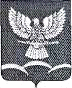 